		Carl von Ossietzky Universität Oldenburg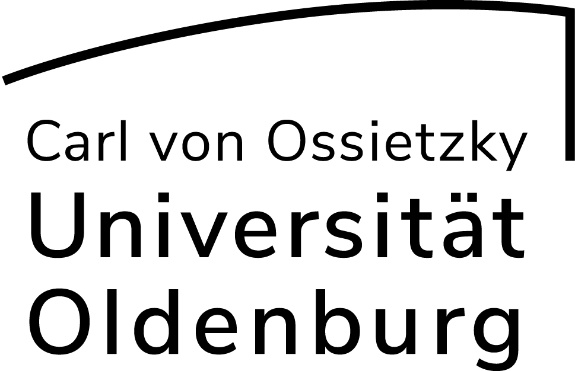 BIS – Bibliotheks- und Informationssystem der UniversitätUniversitätsarchivLeitung:  Dr. Gunnar B. ZimmermannDatenschutzhinweise: Benutzungsantrag und Antrag auf Verkürzung der SchutzfristenKontaktdaten der verantwortlichen Stelle und des DatenschutzbeauftragtenDatenschutzrechtlich verantwortlich ist die Carl von Ossietzky Universität Oldenburg, Körperschaft des öffentlichen Rechts, gesetzlich vertreten durch den Präsidenten, Ammerländer Heerstraße 114 – 118, 26129 Oldenburg.Den behördlichen Datenschutzbeauftragten der Carl von Ossietzky Universität Oldenburg erreichen Sie unter der zuvor genannten Anschrift (zu Händen: „Der Datenschutzbeauftragte“) sowie telefonisch unter +49 (0)441 798 4196 und per E-Mail unter dsuni@uol.de. Zwecke und Rechtsgrundlagen der DatenverarbeitungDer Zweck der Datenverarbeitung liegt in der Benutzung des Archivguts beziehungsweise in der Bearbeitung eines Antrags auf Verkürzung der Schutzfristen und ist gemäß Artikel 6 Absatz 1 Buchstabe c, e, Absatz 3 DSGVO in Verbindung mit § 5 Niedersächsisches Archivgesetz (NArchG) in Verbindung mit der Regelung zur Einrichtung, zum Betrieb und zur Benutzung des Universitätsarchivs der Carl von Ossietzky Universität Oldenburg vom 14.06.2016 und der Benutzungsordnung für das Niedersächsische Landesarchiv in der jeweils gültigen Fassung erlaubt.Empfänger der personenbezogenen DatenIhre im Rahmen der Antragstellung und Benutzung anfallenden Daten werden vom Universitätsarchiv Oldenburg verarbeitet. Ihre zu Abrechnungszwecken erforderlichen personenbezogenen Daten werden an das Dezernat 2 – Finanzen weitergegeben.Dauer der Aufbewahrung bzw. Speicherung personenbezogener DatenIhre personenbezogenen Daten werden nach Ablauf der durch Rechtsvorschriften jeweils bestimmten Aufbewahrungsfrist gelöscht.Rechte als betroffene PersonAls von der Datenverarbeitung betroffene Person im Sinne der DSGVO haben Sie die folgenden Rechte:Recht auf Auskunft (Art. 15 DSGVO), Recht auf Berichtigung (Art. 16 DSGVO), Recht auf Löschung (Art. 17 DSGVO), Recht auf Einschränkung der Verarbeitung (Art. 18 DSGVO), Recht auf Datenübertragbarkeit (Art. 20 DSGVO), Recht auf Widerspruch (Art. 21 DSGVO).Recht auf Beschwerde bei einer AufsichtsbehördeFalls Sie der Ansicht sind, dass die Verarbeitung Ihrer personenbezogenen Daten gegen Datenschutzvorschriften verstößt, wenden Sie sich bitte an den Datenschutzbeauftragten der Verantwortlichen (s.o.). Unabhängig hiervon haben Sie ein Recht auf Beschwerde bei einer Aufsichtsbehörde. Die für die Carl von Ossietzky Universität zuständige Aufsichtsbehörde ist: Die Landesbeauftragte für den Datenschutz in Niedersachsen, Prinzenstraße 5, 30159 Hannover.	